Prijslijst kassaverkoop vanaf 01/02/2018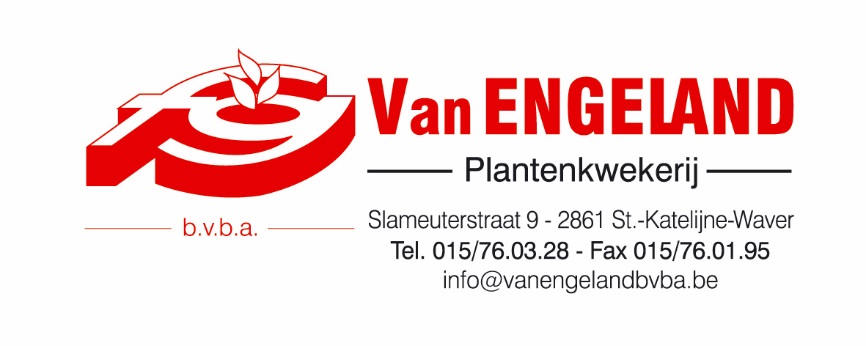 Klant/Client :	Datum/Date :
12 stuks per kist / 6 stuks per tray
Pot: Terracotta 15cm
Afhalingsprijzen (in euro)/prix à l’entreprise
Leveren/livraison : + 0,10 euro per stuk / par pièce
		       Vanaf 6 lagen per karNaam/nom:Omschrijving :Légende :Prijs per stuk / Prix par pièceAantal /QuantitéAllium schoenoprasumBieslookCiboulette1,10Anethum graveolensDilleAneth1,10Artemisia drancunculusDragonEstragon1,10Coriandrum sativumKorianderCoriandre1,10Cymbopogon citratusCitroengrasCitronnelle de l’Inde1,10Eruca sativaRucolaRoquette1,10Helichrysum italicumCurrykruidL'immortell d'italie1,10Ipomoea batatasZoete aardappelPatate douce1,10Lavandula ang. Dwarf Blue LavendelLavande1,10Lavandula ang. Ellagance Purple LavendelLavande1,10Lavandula ang. Essence Purple LavendelLavande1,10Lavandula ang. Hidcote LavendelLavande1,10Lavandula ang. Munstead LavendelLavande1,10Lavandula ang. Richard GreyLavendelLavande1,10Levisticum officinaleLavasLivêche1,10Lippia citriodoriaCitroenverbenaVerveine citronnelle1,10Lippia dulcisZoetkruidL'herbe sucrée1,10Melissa officinalisCitroenmelisseMélisse citronnelle1,10Mentha chocolatChocolademuntMenthe chocolat1,10Mentha Spicata MoroccanMarokkaanse MuntMenthe marocaine1,10Ocimum BasilicumBasilicumBasilic1,10Ocimum Basilicum roodRode basilicumBasilic Rouge1,10Origanum Vulgare CompactumOreganoOrigan1,10Petroselinum crispumKrulpeterseliePersil frisé1,10Petroselinum NeapolitanumBladpeterseliePersil plat1,10Portulaca sativaPosteleinPourpier1,10Rosmarinus officinalisRozemarijnRomarin1,10Rumex sanguineaZuringOseille1,10Salvia officinalisGroene SalieSauge verte1,10Salvia officinalis PurpurascensPurperen SalieSauge Pourpre1,10Satureja montana compactumBonenkruidSarriette1,10Thymus citriodorus AureovariegatusGele CitroentijmThym citron jaune1,10Thymus citriodorus VariegatusGroene CitroentijmThym citron Vert1,10Thymus Doone ValleyBonte CitroentijmThym citron panaché1,10Thymus Vulgaris KeukentijmThyme cuisine1,10